Base Legal de la InstituciónMarco Legal de TransparenciaOrganigrama Derechos de los Ciudadanos Oficina del libre Acceso a la Información (OAI)Plan Estratégico Publicaciones EstadísticasAccesos al 311Declaraciones Juradas Presupuesto Recursos Humanos Beneficiarios Compras y Contrataciones Finanzas Programas y Proyectos 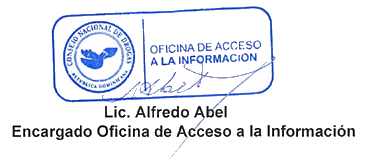 Institución Consejo Nacional de Drogas 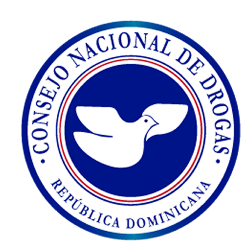 Titular de la Institución: Lic. Jaime Marte Martínez, Mayor General (R), P.N.Teléfono: (809) 221-4747 – Fax: (809) 221-8019Dirección Física: Ave. México Esq. 30 de Marzo, Oficinas Gubernamentales Bloque “C”Dirección Web: http://www.consejodedrogasrd.gob.do/index.php Correo Electrónico Institucional:  info@consejodedrogasrd.gob.do  Enlace Portal de TransparenciaFecha de Actualizaciónhttp://www.consejodedrogasrd.gob.do/transparencia/index.php 30 de Abril del 2022Documento / InformaciónFormatoEnlaceFecha de creaciónDisponibi-lidad(Si/No)LeyesLeyesLeyesLeyesLeyesConstitución Dominicana Votada y Proclamada por la Asamblea Nacional en fecha trece (13) de junio de 2015 Gaceta Oficial No. 10805 del 10 de julio de 2015PDFhttp://www.consejodedrogasrd.gob.do/transparencia/phocadownload/BaseLegal/Leyes/Constitucion%20del%202015.pdfJulio 2015Si Ley 15-17 Contra el Lavado de Activos y Financiamiento Terrorismo, que sustituye la Ley 72-02, de fecha 1 de junio de 2017PDFhttp://www.consejodedrogasrd.gob.do/transparencia/index.php/base-legal/category/323-leyes?download=986:ley-155-17-contra-el-lavado-de-activos-y-financiamiento-terrorismo Junio 2017Si Ley No. 105-87  Ordena colocar en los lugares frecuentados por turistas la leyenda: “El Tráfico, Posesión y Consumo de Drogas y Estupefacientes está prohibido por las leyes en este país”, de fecha 25 de noviembre de 1987PDF http://www.consejodedrogasrd.gob.do/transparencia/index.php/base-legal/category/323-leyes?download=12:ley-no-105-87 Noviembre 1987Si Ley No. 196-11 Que modifica el Artículo 33 de la Ley No.72-02, del 7 de junio de 2002, de fecha 3 de agosto de 2011PDFhttp://www.consejodedrogasrd.gob.do/transparencia/index.php/base-legal/category/323-leyes?download=13:ley-no-196-11 Agosto 2011Si Ley No. 26-91 - Referente a campañas, cursos, programas de lucha, educación sobre drogas y rehabilitación de adictos a drogas narcóticas y sustancias controladas de fecha 15 de octubre de 1991.PDF http://www.consejodedrogasrd.gob.do/transparencia/index.php/base-legal/category/323-leyes?download=14:ley-no-26-91 Octubre 1991Si Ley No. 50-88 Sobre Drogas y Sustancias Controladas de la República Dominicana, de fecha 30 de mayo de 1988PDF http://www.consejodedrogasrd.gob.do/transparencia/index.php/base-legal/category/323-leyes?download=15:ley-no-50-88 Mayo 1988Si Ley No. 72-02 Ley 72-02 Sobre Lavado de Activos Provenientes del Tráfico Ilícito de Drogas, Sustancias Controladas y otras Infracciones Graves de fecha 7 de mayo de 2002PDFhttp://www.consejodedrogasrd.gob.do/transparencia/index.php/base-legal/category/323-leyes?download=16:ley-no-72-02 Mayo  2002Si DecretosDecretosDecretosDecretosDecretosDecreto No. 20-03 Establece el Reglamento de la Ley No. 72-02, de fecha 7 de junio de 2002, contra el Lavado de Activos Provenientes del Tráfico Ilícito de Drogas y Sustancias Controladas y Otras Infracciones Graves; del 14 de enero del año 2003.PDFhttp://www.consejodedrogasrd.gob.do/transparencia/index.php/base-legal/category/322-decretos?download=5:decreto-20-03 Enero 2003Si Decreto No. 288-96 Establece el Reglamento de la Ley 50-88 Sobre Drogas y Sustancias Controladas de la República Dominicana; del 3 de agosto del 1996.PDFhttp://www.consejodedrogasrd.gob.do/transparencia/index.php/base-legal/category/322-decretos?download=6:decreto-288-96 Agosto 1996Si Decreto No. 330-00 Aprueba el Plan Nacional Antidrogas, el Cual Tendrá Vigencia Durante el Período 2000-2005 del 26 de julio del 2000.PDFhttp://www.consejodedrogasrd.gob.do/transparencia/index.php/base-legal/category/322-decretos?download=7:decreto-330-00 Julio 2000Si Decreto No. 339-88 Declara el día 26 de junio de cada año como “Día Nacional de la Lucha Contra el Uso Indebido y el Tráfico de Drogas”; del 25 de julio del 1988.PDF http://www.consejodedrogasrd.gob.do/transparencia/index.php/base-legal/category/322-decretos?download=8:decreto-339-88 Julio 1988Si Decreto No. 571-05 Regula la Administración y Destino de los Bienes Incautados en los Procedimientos Penales, del 11 de octubre de 2005.PDF http://www.consejodedrogasrd.gob.do/transparencia/index.php/base-legal/category/322-decretos?download=3:decreto-571-05 Octubre 2005Si Decreto No. 286-08 Aprueba el Plan Estratégico Nacional Sobre Drogas 2008-2012 del 21 de julio de 2008.PDF http://www.consejodedrogasrd.gob.do/transparencia/index.php/base-legal/category/322-decretos?download=9:decreto-286-08 Julio 2008Si Decreto No. 19-03 Establece El Procedimiento para el Funcionamiento de la Oficina de Custodia y Administración de Bienes Incautados y Decomisados, Creada por la Ley 72-02, del 14 de enero del 2003.PDF http://www.consejodedrogasrd.gob.do/transparencia/index.php/base-legal/category/322-decretos?download=4:decreto-19-03 Enero 2003Si Decreto No. 486-12 Crea la Dirección General de Ética e Integridad Gubernamental del 21 de agosto del 2012PDF http://www.consejodedrogasrd.gob.do/transparencia/index.php/base-legal/category/322-decretos?download=10:decreto-486-12 Agosto 2012Si ResolucionesResolucionesResolucionesResolucionesResolucionesPDF Resolución CND 01-2022 Crea el Comité de Implementación y Gestión de Estándares TIC (CIGETIC)PDF https://www.consejodedrogasrd.gob.do/index.php/sobre-nosotros/marco-legal/category/18-2022?download=22:resolucion-cnd-01-2022-crea-el-comite-de-implementacion-y-gestion-de-estandares-tic-cigeticEnero 2022SiResolución CND-05-2021 Modificación Estructura Organizativa del CNDPDF https://www.consejodedrogasrd.gob.do/transparencia/index.php/base-legal/resoluciones?download=2675:resolucion-cnd-05-2021-modificacion-estructura-organizativa-del-cndNoviembre 2021SiResolución CND-02-2021 Que modifica y actualiza la Filosofía Institucional del CNDPDF https://www.consejodedrogasrd.gob.do/transparencia/index.php/base-legal/resoluciones?download=2628:resolucion-02-2021-que-modifica-y-actualiza-la-filosofia-institucional-del-cnd Octubre 2021Si Resolución 05-2018 Creación Comité Adm. Cambios Estructuras TIC; del 27 de septiembre del 2018.PDFhttp://www.consejodedrogasrd.gob.do/transparencia/index.php/base-legal/resoluciones?download=1211:resolucion-05-2018-creacion-comite-adm-cambios-estructuras-tic Septiembre 2018SiResolución 04-2018 del CND que crea el CONTI, del 31 de agosto del 2018.PDFhttp://www.consejodedrogasrd.gob.do/transparencia/index.php/base-legal/resoluciones?download=1102:resolucion-04-2018-del-cnd-que-crea-el-conti Agosto 2018SiResolución 03-2018 sobre pago de viático Zona Metropolitana; del 14 de agosto de 2018.PDFhttp://www.consejodedrogasrd.gob.do/transparencia/index.php/base-legal/resoluciones?download=1108:resolucion-03-2018-sobre-pago-de-viatico-zona-metropolitana Agosto 2018SiResolución No. 10-09 Aprueba los Cargos de Carrera Administrativa del Consejo Nacional de Drogas (CND); del 23 de septiembre del 2009.PDF http://www.consejodedrogasrd.gob.do/transparencia/index.php/base-legal/category/321-resoluciones?download=1:resolucion-10-09-que-aprueba-los-cargos-del-cnd Septiembre 2009Si Resolución No. 11-09 Aprueba la Estructura Organizativa del Consejo Nacional de Drogas (CND); del 23 de septiembre del 2009.PDF http://www.consejodedrogasrd.gob.do/transparencia/index.php/base-legal/category/321-resoluciones?download=2:resolucion-11-09 Septiembre 2009Si Documento / InformaciónDocumento / InformaciónFormatoFormatoEnlaceEnlaceFechaDisponibilidad(Si/No)Disponibilidad(Si/No)Disponibilidad(Si/No)Marco Legal de TransparenciaMarco Legal de TransparenciaInformaciónInformaciónhttp://www.consejodedrogasrd.gob.do/transparencia/index.php/marco-legal-de-transparencia Septiembre 2021Septiembre 2021Septiembre 2021Septiembre 2021SiLeyesLeyesLeyesLeyesLeyesLeyesLeyesLeyesLeyesLeyesLey 311-14Ley 311-14PDF PDF http://www.consejodedrogasrd.gob.do/transparencia/index.php/marco-legal-de-transparencia/leyes?download=21:ley-no Septiembre 2021Septiembre 2021Septiembre 2021SiSiSiLey 172-13Ley 172-13PDF PDF http://www.consejodedrogasrd.gob.do/transparencia/index.php/marco-legal-de-transparencia/leyes?download=982:ley-no-172-13-sobre-proteccion-integral-de-los-datos-personales Septiembre 2021Septiembre 2021Septiembre 2021SiSiSiLey 247-12Ley 247-12PDF PDF http://www.consejodedrogasrd.gob.do/transparencia/index.php/marco-legal-de-transparencia/leyes?download=981:ley-no-247-12-organica-de-la-administracion-publica Septiembre 2021Septiembre 2021Septiembre 2021SiSiSiLey 01-2012Ley 01-2012PDF PDF http://www.consejodedrogasrd.gob.do/transparencia/index.php/marco-legal-de-transparencia/leyes?download=980:ley-no-1-2012-que-establece-la-estrategia-nacional-de-desarrollo-2030 Septiembre 2021Septiembre 2021Septiembre 2021SiSiSiLey 481-08Ley 481-08PDF PDF http://www.consejodedrogasrd.gob.do/transparencia/index.php/marco-legal-de-transparencia/leyes?download=29:ley-no-481-08 Septiembre 2021Septiembre 2021Septiembre 2021SiSiSiLey 41-08Ley 41-08PDF PDF http://www.consejodedrogasrd.gob.do/transparencia/index.php/marco-legal-de-transparencia/leyes?download=27:ley-no-41-08 Septiembre 2021Septiembre 2021Septiembre 2021SiSiSiLey 13-07Ley 13-07PDF PDF http://www.consejodedrogasrd.gob.do/transparencia/index.php/marco-legal-de-transparencia/leyes?download=24:ley-no-13-07 Septiembre 2021Septiembre 2021Septiembre 2021SiSiSiLey No. 10-07Ley No. 10-07PDF PDF http://www.consejodedrogasrd.gob.do/transparencia/index.php/marco-legal-de-transparencia/leyes?download=22:ley-no   Septiembre 2021Septiembre 2021Septiembre 2021SiSiSiLey 5-07Ley 5-07PDF PDF http://www.consejodedrogasrd.gob.do/transparencia/index.php/marco-legal-de-transparencia/leyes?download=31:ley-no-5-07 Septiembre 2021Septiembre 2021Septiembre 2021SiSiSiLey 498-06Ley 498-06PDF PDF http://www.consejodedrogasrd.gob.do/transparencia/index.php/marco-legal-de-transparencia/leyes?download=30:ley-no Septiembre 2021Septiembre 2021Septiembre 2021SiSiSiLey-423-06Ley-423-06PDF PDF http://www.consejodedrogasrd.gob.do/transparencia/index.php/marco-legal-de-transparencia/leyes?download=28:ley-no-423-06 Septiembre 2021Septiembre 2021Septiembre 2021SiSiSiLey 340-06Ley 340-06PDF PDF http://www.consejodedrogasrd.gob.do/transparencia/index.php/marco-legal-de-transparencia/leyes?download=26:ley-340-06-y-449-06 Septiembre 2021Septiembre 2021Septiembre 2021SiSiSiLey No. 340-06 Y 449-06Ley No. 340-06 Y 449-06PDF PDF http://www.consejodedrogasrd.gob.do/transparencia/index.php/marco-legal-de-transparencia/leyes?download=26:ley-340-06-y-449-06 Septiembre 2021Septiembre 2021Septiembre 2021SiSiLey No. 6-06 Ley No. 6-06 PDF PDF http://www.consejodedrogasrd.gob.do/transparencia/index.php/marco-legal-de-transparencia/leyes?download=33:ley-no Septiembre 2021Septiembre 2021Septiembre 2021SiSiLey 567-05Ley 567-05PDF PDF http://www.consejodedrogasrd.gob.do/transparencia/index.php/marco-legal-de-transparencia/leyes?download=32:ley-no-567-05 Septiembre 2021Septiembre 2021Septiembre 2021SiSiLey No. 200-04Ley No. 200-04PDF PDF http://www.consejodedrogasrd.gob.do/transparencia/index.php/marco-legal-de-transparencia/leyes?download=25:ley-no-200-04 Septiembre 2021Septiembre 2021Septiembre 2021SiSiLey No. 10-04Ley No. 10-04PDF PDF http://www.consejodedrogasrd.gob.do/transparencia/index.php/marco-legal-de-transparencia/leyes?download=18:ley-no Septiembre 2021Septiembre 2021Septiembre 2021Si Si Ley No. 126-01Ley No. 126-01PDF PDF http://www.consejodedrogasrd.gob.do/transparencia/index.php/marco-legal-de-transparencia/leyes?download=23:ley-no-126-01 Septiembre 2021Septiembre 2021Septiembre 2021SiSiDecretosDecretosDecretosDecretosDecretosDecretosDecretosDecretosDecretosDecretosDecreto 350-17PDF PDF http://www.consejodedrogasrd.gob.do/transparencia/index.php/marco-legal-de-transparencia/decretos?download=422:decreto-no-350-17-sobre-portal-transaccional-del-sistema-informatico-para-la-gestion-de-las-compras-y-contrataciones-del-estado http://www.consejodedrogasrd.gob.do/transparencia/index.php/marco-legal-de-transparencia/decretos?download=422:decreto-no-350-17-sobre-portal-transaccional-del-sistema-informatico-para-la-gestion-de-las-compras-y-contrataciones-del-estado Septiembre 2021Septiembre 2021Septiembre 2021SiSiDecreto 143-17PDF PDF http://www.consejodedrogasrd.gob.do/transparencia/index.php/marco-legal-de-transparencia/decretos?download=351:decreto-143-17-que-crea-las-nuevas-comisiones-de-etica-publica http://www.consejodedrogasrd.gob.do/transparencia/index.php/marco-legal-de-transparencia/decretos?download=351:decreto-143-17-que-crea-las-nuevas-comisiones-de-etica-publica Septiembre 2021Septiembre 2021Septiembre 2021SiSiDecreto 15-17PDF PDF http://www.consejodedrogasrd.gob.do/transparencia/index.php/marco-legal-de-transparencia/decretos?download=36:decreto-no-15-17 http://www.consejodedrogasrd.gob.do/transparencia/index.php/marco-legal-de-transparencia/decretos?download=36:decreto-no-15-17 Septiembre 2021Septiembre 2021Septiembre 2021SiSiDecreto 92-16PDF PDF http://www.consejodedrogasrd.gob.do/transparencia/index.php/marco-legal-de-transparencia/decretos?download=47:decreto-no-92-16http://www.consejodedrogasrd.gob.do/transparencia/index.php/marco-legal-de-transparencia/decretos?download=47:decreto-no-92-16Septiembre 2021Septiembre 2021Septiembre 2021SiSiDecreto 188-14PDF PDF http://www.consejodedrogasrd.gob.do/transparencia/index.php/marco-legal-de-transparencia/decretos?download=979:decreto-188-12-normas-de-comisiones-de-veeduria-ciudadana http://www.consejodedrogasrd.gob.do/transparencia/index.php/marco-legal-de-transparencia/decretos?download=979:decreto-188-12-normas-de-comisiones-de-veeduria-ciudadana Septiembre 2021Septiembre 2021Septiembre 2021SiSiDecreto 543-12PDF PDF http://www.consejodedrogasrd.gob.do/transparencia/index.php/marco-legal-de-transparencia/decretos?download=45:decreto-no-543-12 http://www.consejodedrogasrd.gob.do/transparencia/index.php/marco-legal-de-transparencia/decretos?download=45:decreto-no-543-12 Septiembre 2021Septiembre 2021Septiembre 2021SiSiDecreto 486-12PDF PDF http://www.consejodedrogasrd.gob.do/transparencia/index.php/marco-legal-de-transparencia/decretos?download=39:decreto-no-486-12 http://www.consejodedrogasrd.gob.do/transparencia/index.php/marco-legal-de-transparencia/decretos?download=39:decreto-no-486-12 Septiembre 2021Septiembre 2021Septiembre 2021SiSiDecreto 129-10PDF PDF http://www.consejodedrogasrd.gob.do/transparencia/index.php/marco-legal-de-transparencia/decretos?download=886:decreto-129-10-que-aprueba-el-reglamento-de-la-ley-general-de-archivos http://www.consejodedrogasrd.gob.do/transparencia/index.php/marco-legal-de-transparencia/decretos?download=886:decreto-129-10-que-aprueba-el-reglamento-de-la-ley-general-de-archivos Septiembre 2021Septiembre 2021Septiembre 2021SiSiDecreto 694-09PDF PDF http://www.consejodedrogasrd.gob.do/transparencia/index.php/marco-legal-de-transparencia/decretos?download=46:decreto-no-694-09 http://www.consejodedrogasrd.gob.do/transparencia/index.php/marco-legal-de-transparencia/decretos?download=46:decreto-no-694-09 Septiembre 2021Septiembre 2021Septiembre 2021SiSiDecreto No. 528-09PDF PDF http://www.consejodedrogasrd.gob.do/transparencia/index.php/marco-legal-de-transparencia/decretos?download=44:decreto-no-528-09  http://www.consejodedrogasrd.gob.do/transparencia/index.php/marco-legal-de-transparencia/decretos?download=44:decreto-no-528-09  Septiembre 2021Septiembre 2021Septiembre 2021Si Si Decreto No. 527-09PDF PDF http://www.consejodedrogasrd.gob.do/transparencia/index.php/marco-legal-de-transparencia/decretos?download=43:decreto-no-527-09 http://www.consejodedrogasrd.gob.do/transparencia/index.php/marco-legal-de-transparencia/decretos?download=43:decreto-no-527-09 Septiembre 2021Septiembre 2021Septiembre 2021Si Si Decreto No. 525-09PDF PDF http://www.consejodedrogasrd.gob.do/transparencia/index.php/marco-legal-de-transparencia/decretos?download=42:decreto-no-525-09 http://www.consejodedrogasrd.gob.do/transparencia/index.php/marco-legal-de-transparencia/decretos?download=42:decreto-no-525-09 Septiembre 2021Septiembre 2021Septiembre 2021Si Si Decreto No. 524-09PDF PDF http://www.consejodedrogasrd.gob.do/transparencia/index.php/marco-legal-de-transparencia/decretos?download=41:decreto-no-524-09 http://www.consejodedrogasrd.gob.do/transparencia/index.php/marco-legal-de-transparencia/decretos?download=41:decreto-no-524-09 Septiembre 2021Septiembre 2021Septiembre 2021Si Si Decreto No. 523-09PDF PDF http://www.consejodedrogasrd.gob.do/transparencia/index.php/marco-legal-de-transparencia/decretos?download=40:decreto-no-523-09 http://www.consejodedrogasrd.gob.do/transparencia/index.php/marco-legal-de-transparencia/decretos?download=40:decreto-no-523-09 Septiembre 2021Septiembre 2021Septiembre 2021Si Si Decreto No. 491-07PDF PDF http://www.consejodedrogasrd.gob.do/transparencia/index.php/marco-legal-de-transparencia/decretos?download=388:decreto-no-491-07 http://www.consejodedrogasrd.gob.do/transparencia/index.php/marco-legal-de-transparencia/decretos?download=388:decreto-no-491-07 Septiembre 2021Septiembre 2021Septiembre 2021Si Si Decreto 441-06PDF PDF http://www.consejodedrogasrd.gob.do/transparencia/index.php/marco-legal-de-transparencia/decretos?download=885:decreto-441-06-sobre-sistema-de-tesoreria-de-la-rep-dominicana http://www.consejodedrogasrd.gob.do/transparencia/index.php/marco-legal-de-transparencia/decretos?download=885:decreto-441-06-sobre-sistema-de-tesoreria-de-la-rep-dominicana Septiembre 2021Septiembre 2021Septiembre 2021SiSiDecreto 130-05PDF PDF http://www.consejodedrogasrd.gob.do/transparencia/index.php/marco-legal-de-transparencia/decretos?download=51:decreto-no-130-05 http://www.consejodedrogasrd.gob.do/transparencia/index.php/marco-legal-de-transparencia/decretos?download=51:decreto-no-130-05 Septiembre 2021Septiembre 2021Septiembre 2021SiSiDecreto 1523-04PDF PDF http://www.consejodedrogasrd.gob.do/transparencia/index.php/marco-legal-de-transparencia/decretos?download=37:decreto-no-1523-04 http://www.consejodedrogasrd.gob.do/transparencia/index.php/marco-legal-de-transparencia/decretos?download=37:decreto-no-1523-04 Septiembre 2021Septiembre 2021Septiembre 2021SiSiResoluciones y ReglamentosResoluciones y ReglamentosResoluciones y ReglamentosResoluciones y ReglamentosResoluciones y ReglamentosResoluciones y ReglamentosResoluciones y ReglamentosResoluciones y ReglamentosResoluciones y ReglamentosResoluciones y ReglamentosResolución CND 01-2022 Crea el Comité de Implementación y Gestión de Estándares TIC (CIGETIC) PDF PDF https://www.consejodedrogasrd.gob.do/transparencia/index.php/marco-legal-de-transparencia/reglamentos?download=2831:resolucion-cnd-01-2022-crea-el-comidte-de-implementacion-y-gestion-de-estandares-tic-cigetic https://www.consejodedrogasrd.gob.do/transparencia/index.php/marco-legal-de-transparencia/reglamentos?download=2831:resolucion-cnd-01-2022-crea-el-comidte-de-implementacion-y-gestion-de-estandares-tic-cigetic Enero 2022Enero 2022Enero 2022SiSiMiembros del CAMWEBPDF PDF https://www.consejodedrogasrd.gob.do/transparencia/index.php/marco-legal-de-transparencia/reglamentos?download=2630:miembros-del-comite-camweb https://www.consejodedrogasrd.gob.do/transparencia/index.php/marco-legal-de-transparencia/reglamentos?download=2630:miembros-del-comite-camweb Octubre 2021Octubre 2021Octubre 2021Si Si Resolución 03-2021 Que modifica Comité de ComprasPDF PDF http://www.consejodedrogasrd.gob.do/transparencia/index.php/marco-legal-de-transparencia/reglamentos?download=2542:resolucion-cnd-03-2021-que-modifica-el-comite-de-compras-y-contrataciones http://www.consejodedrogasrd.gob.do/transparencia/index.php/marco-legal-de-transparencia/reglamentos?download=2542:resolucion-cnd-03-2021-que-modifica-el-comite-de-compras-y-contrataciones Septiembre 2021Septiembre 2021Septiembre 2021SiSiResolución 002-2021 de la DIGEIG PDF PDF https://www.consejodedrogasrd.gob.do/transparencia/index.php/marco-legal-de-transparencia/reglamentos?download=2402:resolucion-002-2021-de-la-digeig-que-crea-el-portal-unico-de-transparencia-y-politicas-de-estandarizacion https://www.consejodedrogasrd.gob.do/transparencia/index.php/marco-legal-de-transparencia/reglamentos?download=2402:resolucion-002-2021-de-la-digeig-que-crea-el-portal-unico-de-transparencia-y-politicas-de-estandarizacion Septiembre 2021Septiembre 2021Septiembre 2021SiSiResolución 02-2019 del CNDPDF PDF http://www.consejodedrogasrd.gob.do/transparencia/index.php/marco-legal-de-transparencia/reglamentos?download=1751:resolucion-01-2019-del-cnd-que-modifica-las-responsabilidades-del-camweb http://www.consejodedrogasrd.gob.do/transparencia/index.php/marco-legal-de-transparencia/reglamentos?download=1751:resolucion-01-2019-del-cnd-que-modifica-las-responsabilidades-del-camweb Septiembre 2021Septiembre 2021Septiembre 2021Si Si Resolución 02-2018 del CNDPDF PDF http://www.consejodedrogasrd.gob.do/transparencia/index.php/marco-legal-de-transparencia/reglamentos?download=1018:resolucion-02-2018-cnd-sobre-conformacion-comite-de-compras-y-contrataciones http://www.consejodedrogasrd.gob.do/transparencia/index.php/marco-legal-de-transparencia/reglamentos?download=1018:resolucion-02-2018-cnd-sobre-conformacion-comite-de-compras-y-contrataciones Septiembre 2021Septiembre 2021Septiembre 2021Si Si Resolución 01-2018 del CNDPDF PDF http://www.consejodedrogasrd.gob.do/transparencia/index.php/marco-legal-de-transparencia/resoluciones?download=975:resolucion-cnd-1-2018-que-crea-camwebhttp://www.consejodedrogasrd.gob.do/transparencia/index.php/marco-legal-de-transparencia/resoluciones?download=975:resolucion-cnd-1-2018-que-crea-camwebSeptiembre 2021Septiembre 2021Septiembre 2021SiSiResolución 01-2018 DIGEIGPDF PDF http://www.consejodedrogasrd.gob.do/transparencia/index.php/marco-legal-de-transparencia/reglamentos?download=1015:resolucion-01-2018-sobre-politicas-de-estandarizacion-de-portales-de-transparencia-de-fecha-29-de-junio-de-2018 http://www.consejodedrogasrd.gob.do/transparencia/index.php/marco-legal-de-transparencia/reglamentos?download=1015:resolucion-01-2018-sobre-politicas-de-estandarizacion-de-portales-de-transparencia-de-fecha-29-de-junio-de-2018 Septiembre 2021Septiembre 2021Septiembre 2021Si Si Resolución 09-04PDF PDF http://www.consejodedrogasrd.gob.do/transparencia/index.php/marco-legal-de-transparencia/resoluciones?download=888:resolucion-09-04-sobre-procedimiento-para-contratacion-de-firmas-de-auditorias-privadas-ind http://www.consejodedrogasrd.gob.do/transparencia/index.php/marco-legal-de-transparencia/resoluciones?download=888:resolucion-09-04-sobre-procedimiento-para-contratacion-de-firmas-de-auditorias-privadas-ind Septiembre 2021Septiembre 2021Septiembre 2021Si Si Resolución No.06-04PDF PDF http://www.consejodedrogasrd.gob.do/transparencia/index.php/marco-legal-de-transparencia/resoluciones?download=887:resolucion-06-04-de-aplicacion-a-la-ley-10-04-de-camaras-de-cuenta http://www.consejodedrogasrd.gob.do/transparencia/index.php/marco-legal-de-transparencia/resoluciones?download=887:resolucion-06-04-de-aplicacion-a-la-ley-10-04-de-camaras-de-cuenta Septiembre 2021Septiembre 2021Septiembre 2021Si Si Documento / InformaciónFormatoEnlaceEnlaceFechaDisponibilidad(Si/No)Organigrama PDFhttp://www.consejodedrogasrd.gob.do/transparencia/index.php/portal-t/organigrama-t?download=58:organigrama Septiembre 2021Septiembre 2021SiDocumento / InformaciónFormatoEnlaceFechaDisponibilidad(Si/No)Derecho de los ciudadanos URLhttp://www.consejodedrogasrd.gob.do/transparencia/index.php/derechos-de-los-ciudadanos Septiembre 2021SiDocumento / InformaciónFormatoFormatoEnlaceFechaDisponibilidad(Si/No)OAI URLURLhttp://www.consejodedrogasrd.gob.do/transparencia/index.php/oai Septiembre 2021SiDocumentosDocumentosDocumentosDocumentosDocumentosDocumentosEstructura OAIPDFPDFhttp://www.consejodedrogasrd.gob.do/transparencia/index.php/oai/estructura-organizacional-de-la-oai?download=113:estructura-organizacional-de-la-oai Septiembre 2021Si Información Clasificada PDFPDFhttps://www.consejodedrogasrd.gob.do/transparencia/index.php/oai/informacion-clasificada/category/835-2022?download=2974:informacion-clasificada-abril-2022 Abril 2022SiÍndice de transparencia EstandarizadaURLURLhttps://www.consejodedrogasrd.gob.do/transparencia/index.php/oai/indice-de-transparencia-estandarizado/category/838-reporte-2022 Abril 2022Si ManualesManualesManualesManualesManualesManualesManual de Organización RAI PDFPDFhttps://www.consejodedrogasrd.gob.do/transparencia/index.php/oai/manual-de-organizacion-de-la-oai?download=59:manual-de-organizacion Septiembre 2021SiManual de ProcedimientosPDFPDFhttps://www.consejodedrogasrd.gob.do/transparencia/index.php/oai/manual-de-procedimientos-de-la-oai?download=2629:manual-de-procedimientos-de-la-oai Septiembre 2021SiOrganigramaOrganigramaOrganigramaOrganigramaOrganigramaOrganigramaOrganigrama  PDFPDFhttps://www.consejodedrogasrd.gob.do/transparencia/index.php/portal-t/organigrama-t?download=58:organigrama Septiembre 2021SiEstadísticas y Balances de GestiónEstadísticas y Balances de GestiónEstadísticas y Balances de GestiónEstadísticas y Balances de GestiónEstadísticas y Balances de GestiónEstadísticas y Balances de GestiónEstadísticas Y Balance de Gestión OAIEstadísticas Y Balance de Gestión OAIInformaciónhttps://www.consejodedrogasrd.gob.do/transparencia/index.php/oai/estadisticas-y-balances-de-la-gestion-oai/category/836-2022 Marzo 2022Si Indice de Documentos DisponiblesIndice de Documentos DisponiblesIndice de Documentos DisponiblesIndice de Documentos DisponiblesIndice de Documentos DisponiblesIndice de Documentos DisponiblesÍndice de DocumentosÍndice de DocumentosInformaciónhttps://www.consejodedrogasrd.gob.do/transparencia/index.php/oai/indice-de-documentos/category/837-2022 Abril 2022Si Año 2018PDFPDFhttp://www.consejodedrogasrd.gob.do/transparencia/index.php/oai/indice-de-documentos/category/384-2018 Diciembre 2018SiAño 2019URLURLhttp://www.consejodedrogasrd.gob.do/transparencia/index.php/oai/indice-de-documentos/category/497-2019 Diciembre 2019Si Año 2020URLURLhttp://www.consejodedrogasrd.gob.do/transparencia/index.php/oai/indice-de-documentos/category/635-2020 Diciembre 2020Si Año 2021PDF Y WORDPDF Y WORDhttps://www.consejodedrogasrd.gob.do/transparencia/index.php/oai/indice-de-documentos/category/707-2021 Diciembre 2021Si Año 2022PDF Y WORDPDF Y WORDhttps://www.consejodedrogasrd.gob.do/transparencia/index.php/oai/indice-de-documentos/category/837-2022 Abril 2022SiDocumento / InformaciónFormatoEnlaceEnlaceFechaDisponibilidad(Si/No)Plan Estratégico 2020-2024Descargahttps://www.consejodedrogasrd.gob.do/transparencia/index.php/plan-estrategico/category/289-planeacion-estrategica?download=2186:plan-estrategico-institucional-2020-2024 Septiembre 2021Septiembre 2021SiPlan Estratégico 2016-2020Descarga http://www.consejodedrogasrd.gob.do/transparencia/index.php/plan-estrategico/planeacion-estrategica?download=115:plan-estrategico-2016-2020 Septiembre 2021Septiembre 2021Si Informes de seguimientoPlan 2016-2020Descargahttp://www.consejodedrogasrd.gob.do/transparencia/index.php/plan-estrategico/informes?download=114:informe-de-seguimientos-al-plan-estrategico-2016-2020 Septiembre 2021Septiembre 2021Si Plan Operativo Anual (POA)Descargahttps://www.consejodedrogasrd.gob.do/transparencia/index.php/plan-estrategico/plan-operativo-anual-poa  Enero 2022Enero 2022Si Memoriashttps://www.consejodedrogasrd.gob.do/transparencia/index.php/plan-estrategico/memorias-institucionales Enero 2022Enero 2022Si Documento / InformaciónFormatoEnlaceEnlaceFechaDisponibilidad(Si/No)Disponibilidad(Si/No)PublicacionesPublicacionesPublicacionesPublicacionesPublicacionesPublicacionesPublicacionesPublicaciones 2022Informaciónhttps://www.consejodedrogasrd.gob.do/transparencia/index.php/publicaciones-t/category/839-2022 Abril 2022Abril 2022Abril 2022SiPublicaciones 2017Informaciónhttp://www.consejodedrogasrd.gob.do/transparencia/index.php/publicaciones-t Septiembre 2021Septiembre 2021Septiembre 2021Si Publicaciones 2016Informaciónhttp://www.consejodedrogasrd.gob.do/transparencia/index.php/publicaciones-t/category/487-2016Septiembre 2021Septiembre 2021Septiembre 2021SiPublicaciones 2018Información http://www.consejodedrogasrd.gob.do/transparencia/index.php/publicaciones-t/category/387-2018 Septiembre 2021Septiembre 2021Septiembre 2021SiPublicaciones 2019Informaciónhttp://www.consejodedrogasrd.gob.do/transparencia/index.php/publicaciones-t/category/498-2019 Septiembre 2021Septiembre 2021Septiembre 2021Si Publicaciones 2020Informaciónhttp://www.consejodedrogasrd.gob.do/transparencia/index.php/publicaciones-t/category/606-2020Septiembre 2021Septiembre 2021Septiembre 2021Si Publicaciones 2021Informaciónhttps://www.consejodedrogasrd.gob.do/transparencia/index.php/publicaciones-t/category/708-2021 Septiembre 2021Septiembre 2021Septiembre 2021SiManuales del CNDInformaciónhttps://www.consejodedrogasrd.gob.do/transparencia/index.php/publicaciones-t/category/762-manuales-del-cnd Septiembre 2021Septiembre 2021Septiembre 2021SiInvestigacionesInformaciónhttps://www.consejodedrogasrd.gob.do/transparencia/index.php/publicaciones-t/category/371-investigaciones Septiembre 2021Septiembre 2021Septiembre 2021SiDocumento / InformaciónFormatoEnlaceEnlaceFechaDisponibilidad(Si/No)Disponibilidad(Si/No)Estadísticas 2022Informaciónhttps://www.consejodedrogasrd.gob.do/transparencia/index.php/estadisticas/category/886-2022 Marzo 2022Marzo 2022Marzo 2022SiEstadísticas 2021Informaciónhttps://www.consejodedrogasrd.gob.do/transparencia/index.php/estadisticas/category/752-2021 Septiembre 2021Septiembre 2021Septiembre 2021SiEstadísticas 2020Informaciónhttps://www.consejodedrogasrd.gob.do/transparencia/index.php/estadisticas/category/653-2020 Septiembre 2021Septiembre 2021Septiembre 2021Si Estadísticas 2019Informaciónhttp://www.consejodedrogasrd.gob.do/transparencia/index.php/publicaciones-t/category/498-2019 Septiembre 2021Septiembre 2021Septiembre 2021Si Estadística 2017Informaciónhttp://www.consejodedrogasrd.gob.do/transparencia/index.php/estadisticas/category/329-2017 Septiembre 2021Septiembre 2021Septiembre 2021Si Estadísticas 1er trimestre 2018Descargahttp://www.consejodedrogasrd.gob.do/transparencia/index.php/estadisticas/category/385-2018?download=779:estadisticas-primer-trimestre-2018 Septiembre 2021Septiembre 2021Septiembre 2021SIEstadística 2016Informaciónhttp://www.consejodedrogasrd.gob.do/transparencia/index.php/estadisticas/category/328-2016?download=130:actividades-preventivas-ano-2016 Septiembre 2021Septiembre 2021Septiembre 2021Si Documento / InformaciónFormatoEnlaceEnlaceFechaDisponibilidad(Si/No)Línea 311 URLhttp://www.311.gob.do/Septiembre 2021Septiembre 2021SiEstadísticas 2022Informaciónhttps://www.consejodedrogasrd.gob.do/transparencia/index.php/acceso-al-311/estadisticas/category/885-2022 Marzo 2022Marzo 2022SiEstadísticas 2021Informaciónhttps://www.consejodedrogasrd.gob.do/transparencia/index.php/acceso-al-311/estadisticas/category/747-2021 Diciembre 2021Diciembre 2021Si Estadística 2020Informaciónhttps://www.consejodedrogasrd.gob.do/transparencia/index.php/acceso-al-311/estadisticas/category/648-2020 Septiembre 2021Septiembre 2021Si Estadística 2019Informaciónhttp://www.consejodedrogasrd.gob.do/transparencia/index.php/acceso-al-311/estadisticas/category/526-2019 Septiembre 2021Septiembre 2021Si Documento / InformaciónFormatoEnlaceEnlaceFechaDisponibilidad(Si/No)Lic. Jaime Marte MartínezDescargahttps://www.consejodedrogasrd.gob.do/transparencia/index.php/declaracion-jurada/category/756-presidente?download=136:declaracion-jurada Septiembre 2021Septiembre 2021SiLic. Ynocencio Martinez SantosDescarga https://www.consejodedrogasrd.gob.do/transparencia/index.php/declaracion-jurada/category/755-director-administrativo-y-financiero?download=138:declaracion-jurada Septiembre 2021Septiembre 2021SiLic. Herman Duran Descarga http://www.consejodedrogasrd.gob.do/transparencia/index.php/legal/declaraciones?download=312:declaracion-jurada-de-herman-duran Septiembre 2021Septiembre 2021Si Lic. Domingo Santos ReyesDescargahttps://www.consejodedrogasrd.gob.do/transparencia/index.php/declaracion-jurada/category/753-encargado-de-tesoreria?download=140:declaracion-jurada Septiembre 2021Septiembre 2021SiLic. Domingo Deprat JiménezDescargahttps://www.consejodedrogasrd.gob.do/transparencia/index.php/declaracion-jurada/category/807-encargado-regional-norte-lic-domingo-deprat-jimenez?download=2632:declaracion-jurada-domingo-deprat-jimenez Octubre 2021Octubre 2021SiDocumento / InformaciónFormatoEnlaceEnlaceFechaFechaDisponibilidad(Si/No)Presupuesto 2022PDF y EXCELhttps://www.consejodedrogasrd.gob.do/transparencia/index.php/presupuesto/presupuesto-aprobado-del-ano/category/832-presupuesto-aprobado?download=2858:presupuesto-consejo-nacional-de-drogas-para-2022 https://www.consejodedrogasrd.gob.do/transparencia/index.php/presupuesto/presupuesto-aprobado-del-ano/category/832-presupuesto-aprobado?download=2858:presupuesto-consejo-nacional-de-drogas-para-2022 Enero 2022Enero 2022SiPresupuesto 2021Descargahttps://www.consejodedrogasrd.gob.do/transparencia/index.php/presupuesto/category/703-presupuesto-aprobado?download=2292:presupuesto-aprobado-2021 https://www.consejodedrogasrd.gob.do/transparencia/index.php/presupuesto/category/703-presupuesto-aprobado?download=2292:presupuesto-aprobado-2021 Septiembre 2021Septiembre 2021SiPresupuesto 2020Descargahttp://www.consejodedrogasrd.gob.do/transparencia/index.php/presupuesto/category/597-presupuesto-aprobado?download=1899:presupuesto-aprobado-ano-2020 Septiembre 2021Septiembre 2021Si Si Presupuesto 2019Descargahttp://www.consejodedrogasrd.gob.do/transparencia/index.php/presupuesto/category/530-presupuesto-aprobado?download=1369:presupuesto-de-gastos-y-aplicaciones-financieras-ano-2019 Septiembre 2021Septiembre 2021Si Si Ejecuciones presupuestarias 2022PDF y EXCELhttps://www.consejodedrogasrd.gob.do/transparencia/index.php/presupuesto/presupuesto-aprobado-del-ano/category/833-ejecucion-del-presupuesto Abril 2022Abril 2022SiSiEjecuciones presupuestarias 2021Informaciónhttps://www.consejodedrogasrd.gob.do/transparencia/index.php/presupuesto/category/702-ejecucion-del-presupuesto Septiembre 2021Septiembre 2021SiSiEjecuciones presupuestarias 2020URLhttp://www.consejodedrogasrd.gob.do/transparencia/index.php/presupuesto/category/598-ejecucion-presupuestaria Septiembre 2021Septiembre 2021Si Si Ejecuciones presupuestarias año 2019Informaciónhttp://www.consejodedrogasrd.gob.do/transparencia/index.php/presupuesto/category/531-ejecucion-presupuestaria Septiembre 2021Septiembre 2021Si Si Presupuesto y _Ejecuciones presupuestarias año 2018Descargahttp://www.consejodedrogasrd.gob.do/transparencia/index.php/presupuesto/category/386-2018 Septiembre 2021Septiembre 2021Si Si Presupuesto y _Ejecuciones presupuestarias año 2017 Informaciónhttp://www.consejodedrogasrd.gob.do/transparencia/index.php/presupuesto/category/331-2017 Septiembre 2021Septiembre 2021Si Si Presupuesto y _Ejecuciones presupuestarias año 2016Informaciónhttp://www.consejodedrogasrd.gob.do/transparencia/index.php/presupuesto/category/330-2016 Septiembre 2021Septiembre 2021Si Si Ejecución de Gastos y Aplicaciones Financieras 2021Informaciónhttps://www.consejodedrogasrd.gob.do/transparencia/index.php/presupuesto/category/702-ejecucion-del-presupuesto Septiembre 2021Septiembre 2021Si Si Ejecución de Gastos y Aplicaciones Financieras 2020Informaciónhttp://www.consejodedrogasrd.gob.do/transparencia/index.php/presupuesto/category/599-ejecucion-de-gastos-y-aplicaciones-financierasSeptiembre 2021Septiembre 2021Si Si Documento / InformaciónFormatoFormatoEnlaceEnlaceEnlaceFechaDisponibilidad(Si/No)Disponibilidad(Si/No)NominaNominaNominaNominaNominaNominaNominaNominaNominaNóminas 2022Nóminas 2022PDF y EXCELPDF y EXCELhttps://www.consejodedrogasrd.gob.do/transparencia/index.php/recursos-humanos/nomina/category/840-2022 Abril 2022Abril 2022Abril 2022SiNóminas 2021Nóminas 2021InformaciónInformaciónhttps://www.consejodedrogasrd.gob.do/transparencia/index.php/recursos-humanos/nomina/category/711-2021 Septiembre 2021Septiembre 2021Septiembre 2021Si Nóminas 2020Nóminas 2020InformaciónInformaciónhttp://www.consejodedrogasrd.gob.do/transparencia/index.php/recursos-humanos/nomina/category/608-2020 Septiembre 2021Septiembre 2021Septiembre 2021Si Nóminas 2019Nóminas 2019InformaciónInformaciónhttp://www.consejodedrogasrd.gob.do/transparencia/index.php/recursos-humanos/nomina/category/500-2019 Septiembre 2021Septiembre 2021Septiembre 2021Si Nominas 2018Nominas 2018Información Información http://www.consejodedrogasrd.gob.do/transparencia/index.php/recursos-humanos/nomina/category/388-2018 Septiembre 2021Septiembre 2021Septiembre 2021Si Nominas 2017Nominas 2017Información Información http://www.consejodedrogasrd.gob.do/transparencia/index.php/recursos-humanos/nomina/category/333-2017 Septiembre 2021Septiembre 2021Septiembre 2021Si Nóminas 2016Nóminas 2016InformaciónInformaciónhttp://www.consejodedrogasrd.gob.do/transparencia/index.php/recursos-humanos/nomina/category/332-2016 Septiembre 2021Septiembre 2021Septiembre 2021Si Empleados en trámite de pensión 2022Empleados en trámite de pensión 2022PDF y EXCELPDF y EXCELhttps://www.consejodedrogasrd.gob.do/transparencia/index.php/recursos-humanos/jubilaciones-pensiones-y-retiros/category/874-2022 Enero 2022Enero 2022Enero 2022SiEmpleados en trámite de pensión 2021Empleados en trámite de pensión 2021InformaciónInformaciónhttps://www.consejodedrogasrd.gob.do/transparencia/index.php/recursos-humanos/jubilaciones-pensiones-y-retiros/category/710-2021 Septiembre 2021Septiembre 2021Septiembre 2021Si Empleados en trámite de pensión 2020Empleados en trámite de pensión 2020InformaciónInformaciónhttp://www.consejodedrogasrd.gob.do/transparencia/index.php/recursos-humanos/jubilaciones-pensiones-y-retiros/category/607-2020 Septiembre 2021Septiembre 2021Septiembre 2021Si Empleados en trámite de pensión 2019Empleados en trámite de pensión 2019InformaciónInformaciónhttp://www.consejodedrogasrd.gob.do/transparencia/index.php/recursos-humanos/jubilaciones-pensiones-y-retiros/category/501-2019 Septiembre 2021Septiembre 2021Septiembre 2021Si Empleados trámite pensión 2018Empleados trámite pensión 2018InformaciónInformaciónhttp://www.consejodedrogasrd.gob.do/transparencia/index.php/recursos-humanos/jubilaciones-pensiones-y-retiros/category/389-2018 Septiembre 2021Septiembre 2021Septiembre 2021Si Empleados trámite pensión 2017Empleados trámite pensión 2017InformaciónInformaciónhttp://www.consejodedrogasrd.gob.do/transparencia/index.php/recursos-humanos/jubilaciones-pensiones-y-retiros/category/335-2017 Septiembre 2021Septiembre 2021Septiembre 2021Si Empleados trámite pensión 2016Empleados trámite pensión 2016Información Información http://www.consejodedrogasrd.gob.do/transparencia/index.php/recursos-humanos/jubilaciones-pensiones-y-retiros/category/334-2016 Septiembre 2021Septiembre 2021Septiembre 2021Si Vacantes 2021/Portal ConcursaVacantes 2021/Portal ConcursaURLURLhttps://map.gob.do/Concursa/ Septiembre 2021Septiembre 2021Septiembre 2021Si Vacantes 2020Vacantes 2020InformaciónInformaciónhttp://www.consejodedrogasrd.gob.do/transparencia/index.php/recursos-humanos/vacantes/category/604-2020Septiembre 2021Septiembre 2021Septiembre 2021Si Vacantes 2019Vacantes 2019Información Información http://www.consejodedrogasrd.gob.do/transparencia/index.php/recursos-humanos/vacantes/category/502-2019 Septiembre 2021Septiembre 2021Septiembre 2021Si Vacantes 2018Vacantes 2018Información Información http://www.consejodedrogasrd.gob.do/transparencia/index.php/recursos-humanos/vacantes/category/390-2018 Septiembre 2021Septiembre 2021Septiembre 2021Si Vacantes 2017Vacantes 2017Información Información http://www.consejodedrogasrd.gob.do/transparencia/index.php/recursos-humanos/vacantes/category/336-2017 Septiembre 2021Septiembre 2021Septiembre 2021Si Documento / InformaciónFormatoEnlaceEnlaceFechaDisponibilidad(Si/No)Disponibilidad(Si/No)Beneficiarios programas asistenciales 2022Informaciónhttps://www.consejodedrogasrd.gob.do/transparencia/index.php/beneficiarios/category/877-2021 Abril  2022Abril  2022Abril  2022SiBeneficiarios programas asistencialesInformaciónhttp://www.consejodedrogasrd.gob.do/transparencia/index.php/beneficiarios Septiembre 2021Septiembre 2021Septiembre 2021SiDocumento / InformaciónFormatoFormatoEnlaceEnlaceFechaDisponibilidad(Si/No)Lista de Proveedores del EstadoLista de Proveedores del EstadoLista de Proveedores del EstadoLista de Proveedores del EstadoLista de Proveedores del EstadoLista de Proveedores del EstadoLista de Proveedores del EstadoComo registrarse como proveedor del EstadoURLURLhttps://www.dgcp.gob.do/servicios/registro-de-proveedores/ Abril 2022Abril 2022SiPlan Anual de ComprasPlan Anual de ComprasPlan Anual de ComprasPlan Anual de ComprasPlan Anual de ComprasPlan Anual de ComprasPlan Anual de ComprasPlan Anual 2022Descargahttps://www.consejodedrogasrd.gob.do/transparencia/index.php/compras-y-contrataciones/plan-anual-de-compras/category/851-2022 https://www.consejodedrogasrd.gob.do/transparencia/index.php/compras-y-contrataciones/plan-anual-de-compras/category/851-2022 Enero 2022Enero 2022SiPlan anual de compras 2021Descargahttps://www.consejodedrogasrd.gob.do/transparencia/index.php/compras-y-contrataciones/plan-anual-de-compras/category/704-2021?download=2294:plan-anual-de-compras-2021 https://www.consejodedrogasrd.gob.do/transparencia/index.php/compras-y-contrataciones/plan-anual-de-compras/category/704-2021?download=2294:plan-anual-de-compras-2021 Septiembre 2021Septiembre 2021SiPlan anual de compras 2020Descargahttp://www.consejodedrogasrd.gob.do/transparencia/index.php/compras-y-contrataciones/plan-anual-de-compras/category/594-2020?download=1880:plan-anual-de-compras-2020 http://www.consejodedrogasrd.gob.do/transparencia/index.php/compras-y-contrataciones/plan-anual-de-compras/category/594-2020?download=1880:plan-anual-de-compras-2020 Septiembre 2021Septiembre 2021SiPlan anual de compras 2019Descargahttp://www.consejodedrogasrd.gob.do/transparencia/index.php/compras-y-contrataciones/plan-anual-de-compras/category/503-2019 http://www.consejodedrogasrd.gob.do/transparencia/index.php/compras-y-contrataciones/plan-anual-de-compras/category/503-2019 Septiembre 2021Septiembre 2021Si Plan anual de compras 2018Descarga http://www.consejodedrogasrd.gob.do/transparencia/index.php/compras-y-contrataciones/plan-anual-de-compras/category/392-2018 http://www.consejodedrogasrd.gob.do/transparencia/index.php/compras-y-contrataciones/plan-anual-de-compras/category/392-2018 Septiembre 2021Septiembre 2021Si Plan anual de compras 2017Descarga http://www.consejodedrogasrd.gob.do/transparencia/index.php/compras-y-contrataciones/plan-anual-de-compras/category/340-2017?download=186:plan-anual-de-compras-2017 http://www.consejodedrogasrd.gob.do/transparencia/index.php/compras-y-contrataciones/plan-anual-de-compras/category/340-2017?download=186:plan-anual-de-compras-2017 Septiembre 2021Septiembre 2021Si Plan Anual de Compras 2016Descargahttp://www.consejodedrogasrd.gob.do/transparencia/index.php/compras-y-contrataciones/plan-anual-de-compras/category/339-2016?download=185:plan-anual-de-compras-2016 http://www.consejodedrogasrd.gob.do/transparencia/index.php/compras-y-contrataciones/plan-anual-de-compras/category/339-2016?download=185:plan-anual-de-compras-2016 Septiembre 2021Septiembre 2021Si Licitaciones Públicas y RestringidasLicitaciones Públicas y RestringidasLicitaciones Públicas y RestringidasLicitaciones Públicas y RestringidasLicitaciones Públicas y RestringidasLicitaciones Públicas y RestringidasLicitaciones Públicas y RestringidasLicitaciones Públicas 2022Informaciónhttps://www.consejodedrogasrd.gob.do/transparencia/index.php/compras-y-contrataciones/licitaciones-publicas/category/859-2022 https://www.consejodedrogasrd.gob.do/transparencia/index.php/compras-y-contrataciones/licitaciones-publicas/category/859-2022 Abril 2022Abril 2022SiLicitaciones Públicas 2021Información https://www.consejodedrogasrd.gob.do/transparencia/index.php/compras-y-contrataciones/licitaciones-publicas/category/715-2021 https://www.consejodedrogasrd.gob.do/transparencia/index.php/compras-y-contrataciones/licitaciones-publicas/category/715-2021 Septiembre 2021Septiembre 2021Si Licitaciones Públicas 2020Información http://www.consejodedrogasrd.gob.do/transparencia/index.php/compras-y-contrataciones/licitaciones-publicas/category/611-2020 http://www.consejodedrogasrd.gob.do/transparencia/index.php/compras-y-contrataciones/licitaciones-publicas/category/611-2020 Septiembre 2021Septiembre 2021Si Licitaciones Públicas 2019Informaciónhttp://www.consejodedrogasrd.gob.do/transparencia/index.php/compras-y-contrataciones/licitaciones-publicas/category/504-2019 http://www.consejodedrogasrd.gob.do/transparencia/index.php/compras-y-contrataciones/licitaciones-publicas/category/504-2019 Septiembre 2021Septiembre 2021SiLicitaciones Públicas 2018Información http://www.consejodedrogasrd.gob.do/transparencia/index.php/compras-y-contrataciones/licitaciones-publicas/category/393-2018 http://www.consejodedrogasrd.gob.do/transparencia/index.php/compras-y-contrataciones/licitaciones-publicas/category/393-2018 Septiembre 2021Septiembre 2021SiLicitaciones Públicas 2017Información http://www.consejodedrogasrd.gob.do/transparencia/index.php/compras-y-contrataciones/licitaciones-publicas/category/342-2017 http://www.consejodedrogasrd.gob.do/transparencia/index.php/compras-y-contrataciones/licitaciones-publicas/category/342-2017 Septiembre 2021Septiembre 2021SiLicitaciones Públicas 2016Informaciónhttp://www.consejodedrogasrd.gob.do/transparencia/index.php/compras-y-contrataciones/licitaciones-publicas/category/341-2016 http://www.consejodedrogasrd.gob.do/transparencia/index.php/compras-y-contrataciones/licitaciones-publicas/category/341-2016 Septiembre 2021Septiembre 2021SiLicitaciones Restringidas 2022Informaciónhttps://www.consejodedrogasrd.gob.do/transparencia/index.php/compras-y-contrataciones/licitaciones-restringidas/category/860-2022 https://www.consejodedrogasrd.gob.do/transparencia/index.php/compras-y-contrataciones/licitaciones-restringidas/category/860-2022 Abril 2022Abril 2022SiLicitaciones Restringidas 2021Informaciónhttps://www.consejodedrogasrd.gob.do/transparencia/index.php/compras-y-contrataciones/licitaciones-restringidas/category/714-2021 https://www.consejodedrogasrd.gob.do/transparencia/index.php/compras-y-contrataciones/licitaciones-restringidas/category/714-2021 Septiembre 2021Septiembre 2021SiLicitaciones Restringidas 2020Informaciónhttp://www.consejodedrogasrd.gob.do/transparencia/index.php/compras-y-contrataciones/licitaciones-restringidas/category/610-2020 http://www.consejodedrogasrd.gob.do/transparencia/index.php/compras-y-contrataciones/licitaciones-restringidas/category/610-2020 Septiembre 2021Septiembre 2021SiLicitaciones Restringidas 2019Informaciónhttp://www.consejodedrogasrd.gob.do/transparencia/index.php/compras-y-contrataciones/licitaciones-restringidas/category/505-2019 http://www.consejodedrogasrd.gob.do/transparencia/index.php/compras-y-contrataciones/licitaciones-restringidas/category/505-2019 Septiembre 2021Septiembre 2021SiLicitaciones Restringidas 2018Informaciónhttp://www.consejodedrogasrd.gob.do/transparencia/index.php/compras-y-contrataciones/licitaciones-restringidas/category/394-2018 http://www.consejodedrogasrd.gob.do/transparencia/index.php/compras-y-contrataciones/licitaciones-restringidas/category/394-2018 Septiembre 2021Septiembre 2021SiLicitaciones Restringidas 2017Informaciónhttp://www.consejodedrogasrd.gob.do/transparencia/index.php/compras-y-contrataciones/licitaciones-restringidas/category/344-2017 http://www.consejodedrogasrd.gob.do/transparencia/index.php/compras-y-contrataciones/licitaciones-restringidas/category/344-2017 Septiembre 2021Septiembre 2021SiLicitaciones Restringidas 2016Informaciónhttp://www.consejodedrogasrd.gob.do/transparencia/index.php/compras-y-contrataciones/licitaciones-restringidas/category/343-2016 http://www.consejodedrogasrd.gob.do/transparencia/index.php/compras-y-contrataciones/licitaciones-restringidas/category/343-2016 Septiembre 2021Septiembre 2021Si Sorteo de ObrasSorteo de ObrasSorteo de ObrasSorteo de ObrasSorteo de ObrasSorteo de ObrasSorteo de ObrasSorteo de Obras 2022Informaciónhttps://www.consejodedrogasrd.gob.do/transparencia/index.php/compras-y-contrataciones/sorteos-de-obras/category/861-2022 https://www.consejodedrogasrd.gob.do/transparencia/index.php/compras-y-contrataciones/sorteos-de-obras/category/861-2022 Abril 2022Abril 2022SiSorteo de Obras 2021Informaciónhttps://www.consejodedrogasrd.gob.do/transparencia/index.php/compras-y-contrataciones/sorteos-de-obras/category/713-2021 https://www.consejodedrogasrd.gob.do/transparencia/index.php/compras-y-contrataciones/sorteos-de-obras/category/713-2021 Septiembre 2021Septiembre 2021Si Sorteo de Obras 2020Informaciónhttp://www.consejodedrogasrd.gob.do/transparencia/index.php/compras-y-contrataciones/sorteos-de-obras/category/612-2020 http://www.consejodedrogasrd.gob.do/transparencia/index.php/compras-y-contrataciones/sorteos-de-obras/category/612-2020 Septiembre 2021Septiembre 2021Si Sorteo de Obras 2019Informaciónhttp://www.consejodedrogasrd.gob.do/transparencia/index.php/compras-y-contrataciones/sorteos-de-obras/category/506-2019 http://www.consejodedrogasrd.gob.do/transparencia/index.php/compras-y-contrataciones/sorteos-de-obras/category/506-2019 Septiembre 2021Septiembre 2021SiSorteos de Obras 2018Informaciónhttp://www.consejodedrogasrd.gob.do/transparencia/index.php/compras-y-contrataciones/sorteos-de-obras/category/395-2018 http://www.consejodedrogasrd.gob.do/transparencia/index.php/compras-y-contrataciones/sorteos-de-obras/category/395-2018 Septiembre 2021Septiembre 2021SiSorteos de Obras 2017Informaciónhttp://www.consejodedrogasrd.gob.do/transparencia/index.php/compras-y-contrataciones/sorteos-de-obras/category/346-2017 http://www.consejodedrogasrd.gob.do/transparencia/index.php/compras-y-contrataciones/sorteos-de-obras/category/346-2017 Septiembre 2021Septiembre 2021SiSorteos de Obras 2016Informaciónhttp://www.consejodedrogasrd.gob.do/transparencia/index.php/compras-y-contrataciones/sorteos-de-obras/category/345-2016 http://www.consejodedrogasrd.gob.do/transparencia/index.php/compras-y-contrataciones/sorteos-de-obras/category/345-2016 Septiembre 2021Septiembre 2021SiComparaciones de PreciosComparaciones de PreciosComparaciones de PreciosComparaciones de PreciosComparaciones de PreciosComparaciones de PreciosComparaciones de PreciosComparaciones de Precios 2022Informaciónhttps://www.consejodedrogasrd.gob.do/transparencia/index.php/compras-y-contrataciones/comparaciones-de-precios/category/856-2022 https://www.consejodedrogasrd.gob.do/transparencia/index.php/compras-y-contrataciones/comparaciones-de-precios/category/856-2022 Abril 2022Abril 2022SiComparaciones de Precios 2021Informaciónhttps://www.consejodedrogasrd.gob.do/transparencia/index.php/compras-y-contrataciones/comparaciones-de-precios/category/712-2021 https://www.consejodedrogasrd.gob.do/transparencia/index.php/compras-y-contrataciones/comparaciones-de-precios/category/712-2021 Septiembre 2021Septiembre 2021SiComparaciones de Precios 2020Informaciónhttp://www.consejodedrogasrd.gob.do/transparencia/index.php/compras-y-contrataciones/comparaciones-de-precios/category/609-2020http://www.consejodedrogasrd.gob.do/transparencia/index.php/compras-y-contrataciones/comparaciones-de-precios/category/609-2020Septiembre 2021Septiembre 2021SiComparaciones de Precios 2019Informaciónhttp://www.consejodedrogasrd.gob.do/transparencia/index.php/compras-y-contrataciones/comparaciones-de-precios/category/507-2019 http://www.consejodedrogasrd.gob.do/transparencia/index.php/compras-y-contrataciones/comparaciones-de-precios/category/507-2019 Septiembre 2021Septiembre 2021SiComparaciones de Precios 2018Informaciónhttp://www.consejodedrogasrd.gob.do/transparencia/index.php/compras-y-contrataciones/comparaciones-de-precios/category/396-2018 http://www.consejodedrogasrd.gob.do/transparencia/index.php/compras-y-contrataciones/comparaciones-de-precios/category/396-2018 Septiembre 2021Septiembre 2021SiComparaciones de Precios 2017Informaciónhttp://www.consejodedrogasrd.gob.do/transparencia/index.php/compras-y-contrataciones/comparaciones-de-precios/category/348-2017 http://www.consejodedrogasrd.gob.do/transparencia/index.php/compras-y-contrataciones/comparaciones-de-precios/category/348-2017 Septiembre 2021Septiembre 2021SiComparaciones de Precios 2016Informaciónhttp://www.consejodedrogasrd.gob.do/transparencia/index.php/compras-y-contrataciones/comparaciones-de-precios/category/347-2016 http://www.consejodedrogasrd.gob.do/transparencia/index.php/compras-y-contrataciones/comparaciones-de-precios/category/347-2016 Septiembre 2021Septiembre 2021Si Compras MenoresCompras MenoresCompras MenoresCompras MenoresCompras MenoresCompras MenoresCompras MenoresCompras Menores 2022Informaciónhttps://www.consejodedrogasrd.gob.do/transparencia/index.php/compras-y-contrataciones/compras-menores/category/854-2022 https://www.consejodedrogasrd.gob.do/transparencia/index.php/compras-y-contrataciones/compras-menores/category/854-2022 Abril 2022Abril 2022SiCompras Menores 2021Informaciónhttps://www.consejodedrogasrd.gob.do/transparencia/index.php/compras-y-contrataciones/compras-menores/category/716-2021 https://www.consejodedrogasrd.gob.do/transparencia/index.php/compras-y-contrataciones/compras-menores/category/716-2021 Septiembre 2021Septiembre 2021Si Compras Menores 2020Informaciónhttp://www.consejodedrogasrd.gob.do/transparencia/index.php/compras-y-contrataciones/compras-menores/category/613-2020 http://www.consejodedrogasrd.gob.do/transparencia/index.php/compras-y-contrataciones/compras-menores/category/613-2020 Septiembre 2021Septiembre 2021Si Compras Menores 2019Informaciónhttp://www.consejodedrogasrd.gob.do/transparencia/index.php/compras-y-contrataciones/compras-menores/category/508-2019 http://www.consejodedrogasrd.gob.do/transparencia/index.php/compras-y-contrataciones/compras-menores/category/508-2019 Septiembre 2021Septiembre 2021Si Compras Menores 2018Informaciónhttp://www.consejodedrogasrd.gob.do/transparencia/index.php/compras-y-contrataciones/compras-menores/category/397-2018http://www.consejodedrogasrd.gob.do/transparencia/index.php/compras-y-contrataciones/compras-menores/category/397-2018Septiembre 2021Septiembre 2021Si Compras Menores 2017Informaciónhttp://www.consejodedrogasrd.gob.do/transparencia/index.php/compras-y-contrataciones/compras-menores/category/350-2017 http://www.consejodedrogasrd.gob.do/transparencia/index.php/compras-y-contrataciones/compras-menores/category/350-2017 Septiembre 2021Septiembre 2021Si Compras Menores 2016Informaciónhttp://www.consejodedrogasrd.gob.do/transparencia/index.php/compras-y-contrataciones/compras-menores/category/349-2016 http://www.consejodedrogasrd.gob.do/transparencia/index.php/compras-y-contrataciones/compras-menores/category/349-2016 Septiembre 2021Septiembre 2021Si Casos de Emergencia y UrgenciaCasos de Emergencia y UrgenciaCasos de Emergencia y UrgenciaCasos de Emergencia y UrgenciaCasos de Emergencia y UrgenciaCasos de Emergencia y UrgenciaCasos de Emergencia y UrgenciaCasos de Urgencia 2022Informaciónhttps://www.consejodedrogasrd.gob.do/transparencia/index.php/compras-y-contrataciones/casos-de-emergencia-y-urgencias/category/866-2022 https://www.consejodedrogasrd.gob.do/transparencia/index.php/compras-y-contrataciones/casos-de-emergencia-y-urgencias/category/866-2022 Abril 2022Abril 2022SiCasos de Urgencia 2021Informaciónhttps://www.consejodedrogasrd.gob.do/transparencia/index.php/compras-y-contrataciones/casos-de-emergencia-y-urgencias/category/718-2021 https://www.consejodedrogasrd.gob.do/transparencia/index.php/compras-y-contrataciones/casos-de-emergencia-y-urgencias/category/718-2021 Septiembre 2021Septiembre 2021Si Casos de Urgencia 2020Informaciónhttp://www.consejodedrogasrd.gob.do/transparencia/index.php/compras-y-contrataciones/casos-de-emergencia-y-urgencias/category/615-2020http://www.consejodedrogasrd.gob.do/transparencia/index.php/compras-y-contrataciones/casos-de-emergencia-y-urgencias/category/615-2020Septiembre 2021Septiembre 2021Si Casos de Urgencia 2019Informaciónhttp://www.consejodedrogasrd.gob.do/transparencia/index.php/compras-y-contrataciones/casos-de-emergencia-y-urgencias/category/509-2019 http://www.consejodedrogasrd.gob.do/transparencia/index.php/compras-y-contrataciones/casos-de-emergencia-y-urgencias/category/509-2019 Septiembre 2021Septiembre 2021Si Casos de Urgencia 2018Informaciónhttp://www.consejodedrogasrd.gob.do/transparencia/index.php/compras-y-contrataciones/casos-de-emergencia-y-urgencias/category/398-2018 http://www.consejodedrogasrd.gob.do/transparencia/index.php/compras-y-contrataciones/casos-de-emergencia-y-urgencias/category/398-2018 Septiembre 2021Septiembre 2021Si Casos de Urgencia 2017Informaciónhttp://www.consejodedrogasrd.gob.do/transparencia/index.php/compras-y-contrataciones/casos-de-emergencia-y-urgencias/category/351-2017 http://www.consejodedrogasrd.gob.do/transparencia/index.php/compras-y-contrataciones/casos-de-emergencia-y-urgencias/category/351-2017 Septiembre 2021Septiembre 2021Si Casos de Seguridad y Emergencia NacionalCasos de Seguridad y Emergencia NacionalCasos de Seguridad y Emergencia NacionalCasos de Seguridad y Emergencia NacionalCasos de Seguridad y Emergencia NacionalCasos de Seguridad y Emergencia NacionalCasos de Seguridad y Emergencia NacionalCasos de Seguridad y Emergencia Nacional 2022Informaciónhttps://www.consejodedrogasrd.gob.do/transparencia/index.php/compras-y-contrataciones/casos-de-seguridad-y-emergencia-nacional/category/865-2022https://www.consejodedrogasrd.gob.do/transparencia/index.php/compras-y-contrataciones/casos-de-seguridad-y-emergencia-nacional/category/865-2022Abril 2022Abril 2022SiCasos de Seguridad y Emergencia Nacional 2021Informaciónhttps://www.consejodedrogasrd.gob.do/transparencia/index.php/compras-y-contrataciones/casos-de-seguridad-y-emergencia-nacional/category/719-2021https://www.consejodedrogasrd.gob.do/transparencia/index.php/compras-y-contrataciones/casos-de-seguridad-y-emergencia-nacional/category/719-2021Septiembre 2021Septiembre 2021Si Casos de Seguridad y Emergencia Nacional 2020Informaciónhttp://www.consejodedrogasrd.gob.do/transparencia/index.php/compras-y-contrataciones/casos-de-seguridad-y-emergencia-nacional/category/616-2020 http://www.consejodedrogasrd.gob.do/transparencia/index.php/compras-y-contrataciones/casos-de-seguridad-y-emergencia-nacional/category/616-2020 Septiembre 2021Septiembre 2021Si Casos de Seguridad y Emergencia Nacional 2019Informaciónhttp://www.consejodedrogasrd.gob.do/transparencia/index.php/compras-y-contrataciones/casos-de-seguridad-y-emergencia-nacional/category/513-2019 http://www.consejodedrogasrd.gob.do/transparencia/index.php/compras-y-contrataciones/casos-de-seguridad-y-emergencia-nacional/category/513-2019 Septiembre 2021Septiembre 2021Si Casos de Seguridad y Emergencia Nacional 2018Informaciónhttp://www.consejodedrogasrd.gob.do/transparencia/index.php/compras-y-contrataciones/casos-de-seguridad-y-emergencia-nacionalhttp://www.consejodedrogasrd.gob.do/transparencia/index.php/compras-y-contrataciones/casos-de-seguridad-y-emergencia-nacionalSeptiembre 2021Septiembre 2021Si Compras por debajo del umbral (Directas)Compras por debajo del umbral (Directas)Compras por debajo del umbral (Directas)Compras por debajo del umbral (Directas)Compras por debajo del umbral (Directas)Compras por debajo del umbral (Directas)Compras por debajo del umbral (Directas)Compras Directas 2022Informaciónhttps://www.consejodedrogasrd.gob.do/transparencia/index.php/compras-y-contrataciones/compras-directas/category/863-2022 https://www.consejodedrogasrd.gob.do/transparencia/index.php/compras-y-contrataciones/compras-directas/category/863-2022 Abril 2022Abril 2022SiCompras Directas 2021Informaciónhttps://www.consejodedrogasrd.gob.do/transparencia/index.php/compras-y-contrataciones/compras-directas/category/720-2021 https://www.consejodedrogasrd.gob.do/transparencia/index.php/compras-y-contrataciones/compras-directas/category/720-2021 Septiembre 2021Septiembre 2021Si Compras Directas 2020Informaciónhttp://www.consejodedrogasrd.gob.do/transparencia/index.php/compras-y-contrataciones/compras-directas/category/614-2020 http://www.consejodedrogasrd.gob.do/transparencia/index.php/compras-y-contrataciones/compras-directas/category/614-2020 Septiembre 2021Septiembre 2021Si Compras Directas 2019Informaciónhttp://www.consejodedrogasrd.gob.do/transparencia/index.php/compras-y-contrataciones/compras-directas/category/512-2019 http://www.consejodedrogasrd.gob.do/transparencia/index.php/compras-y-contrataciones/compras-directas/category/512-2019 Septiembre 2021Septiembre 2021Si Compras Directas 2018Informaciónhttp://www.consejodedrogasrd.gob.do/transparencia/index.php/compras-y-contrataciones/compras-directas/category/401-2018 http://www.consejodedrogasrd.gob.do/transparencia/index.php/compras-y-contrataciones/compras-directas/category/401-2018 Septiembre 2021Septiembre 2021Si Compras Directas 2017Informaciónhttp://www.consejodedrogasrd.gob.do/transparencia/index.php/compras-y-contrataciones/compras-directas/category/373-2017 http://www.consejodedrogasrd.gob.do/transparencia/index.php/compras-y-contrataciones/compras-directas/category/373-2017 Septiembre 2021Septiembre 2021Si Micro Pequeña y Mediana EmpresaMicro Pequeña y Mediana EmpresaMicro Pequeña y Mediana EmpresaMicro Pequeña y Mediana EmpresaMicro Pequeña y Mediana EmpresaMicro Pequeña y Mediana EmpresaMicro Pequeña y Mediana EmpresaMicro Pequeña y Mediana Empresa 2022Informaciónhttps://www.consejodedrogasrd.gob.do/transparencia/index.php/compras-y-contrataciones/micro-pequena-y-mediana-empresa/category/864-2022 https://www.consejodedrogasrd.gob.do/transparencia/index.php/compras-y-contrataciones/micro-pequena-y-mediana-empresa/category/864-2022 Abril 2022Abril 2022SiMicro Pequeña y Mediana EmpresaInformaciónhttp://www.consejodedrogasrd.gob.do/transparencia/index.php/compras-y-contrataciones/micro-pequena-y-mediana-empresa http://www.consejodedrogasrd.gob.do/transparencia/index.php/compras-y-contrataciones/micro-pequena-y-mediana-empresa Septiembre 2021Septiembre 2021SiSubasta InversaSubasta InversaSubasta InversaSubasta InversaSubasta InversaSubasta InversaSubasta InversaSubasta Inversa 2022Informaciónhttps://www.consejodedrogasrd.gob.do/transparencia/index.php/compras-y-contrataciones/subasta-inversa/category/862-2022 https://www.consejodedrogasrd.gob.do/transparencia/index.php/compras-y-contrataciones/subasta-inversa/category/862-2022 Abril 2022Abril 2022SiSubasta Inversa 2021Informaciónhttps://www.consejodedrogasrd.gob.do/transparencia/index.php/compras-y-contrataciones/subasta-inversa/category/759-2021 https://www.consejodedrogasrd.gob.do/transparencia/index.php/compras-y-contrataciones/subasta-inversa/category/759-2021 Septiembre 2021Septiembre 2021SiEstado de Cuenta de SuplidoresEstado de Cuenta de SuplidoresEstado de Cuenta de SuplidoresEstado de Cuenta de SuplidoresEstado de Cuenta de SuplidoresEstado de Cuenta de SuplidoresEstado de Cuenta de SuplidoresEstado de Cuentas de Suplidores 2022Informaciónhttps://www.consejodedrogasrd.gob.do/transparencia/index.php/compras-y-contrataciones/estado-de-cuentas-de-suplidores/category/867-2022 https://www.consejodedrogasrd.gob.do/transparencia/index.php/compras-y-contrataciones/estado-de-cuentas-de-suplidores/category/867-2022 Abril 2022Abril 2022SiEstado de Cuenta de Suplidores 2021Informaciónhttps://www.consejodedrogasrd.gob.do/transparencia/index.php/compras-y-contrataciones/estado-de-cuentas-de-suplidores/category/717-2021 https://www.consejodedrogasrd.gob.do/transparencia/index.php/compras-y-contrataciones/estado-de-cuentas-de-suplidores/category/717-2021 Septiembre 2021Septiembre 2021Si  Estado de Cuenta de Suplidores 2020Informaciónhttp://www.consejodedrogasrd.gob.do/transparencia/index.php/compras-y-contrataciones/estado-de-cuentas-de-suplidores/category/618-2020 http://www.consejodedrogasrd.gob.do/transparencia/index.php/compras-y-contrataciones/estado-de-cuentas-de-suplidores/category/618-2020 Septiembre 2021Septiembre 2021Si  Estado de Cuenta de Suplidores 2019Informaciónhttp://www.consejodedrogasrd.gob.do/transparencia/index.php/compras-y-contrataciones/estado-de-cuentas-de-suplidores/category/510-2019 http://www.consejodedrogasrd.gob.do/transparencia/index.php/compras-y-contrataciones/estado-de-cuentas-de-suplidores/category/510-2019 Septiembre 2021Septiembre 2021Si  Estado de Cuenta de Suplidores 2018Informaciónhttp://www.consejodedrogasrd.gob.do/transparencia/index.php/compras-y-contrataciones/estado-de-cuentas-de-suplidores/category/399-2018 http://www.consejodedrogasrd.gob.do/transparencia/index.php/compras-y-contrataciones/estado-de-cuentas-de-suplidores/category/399-2018 Septiembre 2021Septiembre 2021Si  Estado de Cuenta de Suplidores 2017Informaciónhttp://www.consejodedrogasrd.gob.do/transparencia/index.php/compras-y-contrataciones/estado-de-cuentas-de-suplidores/category/353-2017 http://www.consejodedrogasrd.gob.do/transparencia/index.php/compras-y-contrataciones/estado-de-cuentas-de-suplidores/category/353-2017 Septiembre 2021Septiembre 2021Si  Estado de Cuenta de Suplidores 2016Informaciónhttp://www.consejodedrogasrd.gob.do/transparencia/index.php/compras-y-contrataciones/estado-de-cuentas-de-suplidores/category/352-2016 http://www.consejodedrogasrd.gob.do/transparencia/index.php/compras-y-contrataciones/estado-de-cuentas-de-suplidores/category/352-2016 Septiembre 2021Septiembre 2021Si Certificados de Cuotas de Compras Emitidos por Ministerio de HaciendaCertificados de Cuotas de Compras Emitidos por Ministerio de HaciendaCertificados de Cuotas de Compras Emitidos por Ministerio de HaciendaCertificados de Cuotas de Compras Emitidos por Ministerio de HaciendaCertificados de Cuotas de Compras Emitidos por Ministerio de HaciendaCertificados de Cuotas de Compras Emitidos por Ministerio de HaciendaCertificados de Cuotas de Compras Emitidos por Ministerio de HaciendaOtros Casos de ExcepciónOtros Casos de ExcepciónOtros Casos de ExcepciónOtros Casos de ExcepciónOtros Casos de ExcepciónOtros Casos de ExcepciónOtros Casos de ExcepciónOtros Casos de ExcepciónInformaciónhttp://www.consejodedrogasrd.gob.do/transparencia/index.php/compras-y-contrataciones/otros-casos-de-excepcionhttp://www.consejodedrogasrd.gob.do/transparencia/index.php/compras-y-contrataciones/otros-casos-de-excepcionSeptiembre 2021Septiembre 2021Si Documento / InformaciónFormatoFormatoFormatoEnlaceEnlaceFechaDisponibilidad(Si/No)Balance GeneralBalance GeneralBalance GeneralBalance GeneralBalance GeneralBalance GeneralBalance GeneralBalance GeneralEstados Financieros 2022Estados Financieros 2022Informaciónhttps://www.consejodedrogasrd.gob.do/transparencia/index.php/finanzas/estados-financieros https://www.consejodedrogasrd.gob.do/transparencia/index.php/finanzas/estados-financieros Enero 2022Enero 2022No Estados FinancierosEstados FinancierosInformaciónhttp://www.consejodedrogasrd.gob.do/transparencia/index.php/finanzas/estados-financieros http://www.consejodedrogasrd.gob.do/transparencia/index.php/finanzas/estados-financieros Septiembre 2021Septiembre 2021SiInformes FinancierosInformes FinancierosInformaciónhttp://www.consejodedrogasrd.gob.do/transparencia/index.php/finanzas/informes-financieros http://www.consejodedrogasrd.gob.do/transparencia/index.php/finanzas/informes-financieros Abril 2022Abril 2022SiInforme mensual de cuentas por pagarInforme mensual de cuentas por pagarInformaciónhttp://www.consejodedrogasrd.gob.do/transparencia/index.php/finanzas/informes-financieros/category/791-informe-mensual-de-cuentas-por-pagar http://www.consejodedrogasrd.gob.do/transparencia/index.php/finanzas/informes-financieros/category/791-informe-mensual-de-cuentas-por-pagar Septiembre 2021Septiembre 2021SiBalance GeneralBalance GeneralInformaciónhttp://www.consejodedrogasrd.gob.do/transparencia/index.php/finanzas/informes-financieros/category/316-balance-general http://www.consejodedrogasrd.gob.do/transparencia/index.php/finanzas/informes-financieros/category/316-balance-general Septiembre 2021Septiembre 2021SiBalance General Año 2022Balance General Año 2022PDDF Y EXCELhttps://www.consejodedrogasrd.gob.do/transparencia/index.php/finanzas/informes-financieros/category/858-2022 https://www.consejodedrogasrd.gob.do/transparencia/index.php/finanzas/informes-financieros/category/858-2022 Abril 2022Abril 2022SiIngresos y EgresosIngresos y EgresosIngresos y EgresosIngresos y EgresosIngresos y EgresosIngresos y EgresosIngresos y EgresosIngresos y EgresosIngresos y Egresos 2022Ingresos y Egresos 2022InformaciónInformaciónhttps://www.consejodedrogasrd.gob.do/transparencia/index.php/finanzas/ingresos-y-egresos/category/847-2022 Abril 2022Abril 2022Si Ingresos y Egresos 2021Ingresos y Egresos 2021InformaciónInformaciónhttps://www.consejodedrogasrd.gob.do/transparencia/index.php/finanzas/ingresos-y-egresos/category/726-2021 Septiembre 2021Septiembre 2021Si Ingresos y Egresos 2020Ingresos y Egresos 2020InformaciónInformaciónhttp://www.consejodedrogasrd.gob.do/transparencia/index.php/finanzas/ingresos-y-egresos/category/623-2020 Septiembre 2021Septiembre 2021Si Ingresos y Egresos 2019Ingresos y Egresos 2019InformaciónInformaciónhttp://www.consejodedrogasrd.gob.do/transparencia/index.php/finanzas/ingresos-y-egresos/category/520-2019 Septiembre 2021Septiembre 2021Si Ingresos y Egresos 2018Ingresos y Egresos 2018InformaciónInformaciónhttp://www.consejodedrogasrd.gob.do/transparencia/index.php/finanzas/ingresos-y-egresos/category/404-2018 Septiembre 2021Septiembre 2021Si Ingresos y Egresos 2017Ingresos y Egresos 2017InformaciónInformaciónhttp://www.consejodedrogasrd.gob.do/transparencia/index.php/finanzas/ingresos-y-egresos/category/359-2017 Septiembre 2021Septiembre 2021Si Ingresos y Egresos 2016Ingresos y Egresos 2016InformaciónInformaciónhttp://www.consejodedrogasrd.gob.do/transparencia/index.php/finanzas/ingresos-y-egresos/category/358-2016 Septiembre 2021Septiembre 2021Si Informes de AuditoriaInformes de AuditoriaInformes de AuditoriaInformes de AuditoriaInformes de AuditoriaInformes de AuditoriaInformes de AuditoriaInformes de AuditoriaInformes de Auditoría 2022Informes de Auditoría 2022InformaciónInformaciónhttps://www.consejodedrogasrd.gob.do/transparencia/index.php/finanzas/informes-de-auditorias/category/848-2022 Abril 2022Abril 2022SiInformes Auditoria 2021Informes Auditoria 2021InformaciónInformaciónhttps://www.consejodedrogasrd.gob.do/transparencia/index.php/finanzas/informes-de-auditorias/category/727-2021 Septiembre 2021Septiembre 2021Si Informes Auditoria 2020Informes Auditoria 2020InformaciónInformaciónhttp://www.consejodedrogasrd.gob.do/transparencia/index.php/finanzas/informes-de-auditorias/category/624-2020 Septiembre 2021Septiembre 2021Si Informes Auditoria 2019Informes Auditoria 2019InformaciónInformaciónhttp://www.consejodedrogasrd.gob.do/transparencia/index.php/finanzas/informes-de-auditorias/category/521-2019 Septiembre 2021Septiembre 2021Si Informes Auditoria 2018Informes Auditoria 2018InformaciónInformaciónhttp://www.consejodedrogasrd.gob.do/transparencia/index.php/finanzas/informes-de-auditorias/category/405-2018 Septiembre 2021Septiembre 2021Si Informes Auditoria 2017Informes Auditoria 2017InformaciónInformaciónhttp://www.consejodedrogasrd.gob.do/transparencia/index.php/finanzas/informes-de-auditorias/category/366-2017 Septiembre 2021Septiembre 2021Si Activos FijosActivos FijosActivos FijosActivos FijosActivos FijosActivos FijosActivos FijosActivos FijosActivos Fijos 2022Activos Fijos 2022InformaciónInformaciónhttps://www.consejodedrogasrd.gob.do/transparencia/index.php/finanzas/activos-fijos/category/849-2022 Enero 2022Enero 2022SiActivo Fijos 2021Activo Fijos 2021InformaciónInformaciónhttps://www.consejodedrogasrd.gob.do/transparencia/index.php/finanzas/activos-fijos/category/728-2021 Septiembre 2021Septiembre 2021Si Activo Fijos 2020Activo Fijos 2020InformaciónInformaciónhttps://www.consejodedrogasrd.gob.do/transparencia/index.php/finanzas/activos-fijos/category/638-2020 Septiembre 2021Septiembre 2021Si Activo Fijos 2019Activo Fijos 2019InformaciónInformaciónhttp://www.consejodedrogasrd.gob.do/transparencia/index.php/finanzas/activos-fijos/category/522-2019 Septiembre 2021Septiembre 2021Si Activo Fijos 2018Activo Fijos 2018InformaciónInformaciónhttp://www.consejodedrogasrd.gob.do/transparencia/index.php/finanzas/activos-fijos/category/406-2018 Septiembre 2021Septiembre 2021Si Activo Fijos 2017Activo Fijos 2017InformaciónInformaciónhttp://www.consejodedrogasrd.gob.do/transparencia/index.php/finanzas/activos-fijos/category/361-2017 Septiembre 2021Septiembre 2021Si Activo Fijos 2016Activo Fijos 2016InformaciónInformaciónhttp://www.consejodedrogasrd.gob.do/transparencia/index.php/finanzas/activos-fijos/category/360-2016 Septiembre 2021Septiembre 2021Si Inventario de AlmacénInventario de AlmacénInventario de AlmacénInventario de AlmacénInventario de AlmacénInventario de AlmacénInventario de AlmacénInventario de AlmacénInventario de Almacén 2022Inventario de Almacén 2022InformaciónInformaciónhttps://www.consejodedrogasrd.gob.do/transparencia/index.php/finanzas/inventario-en-almacen/category/850-2022 Marzo 2022Marzo 2022SiInventario de Almacén 2021Inventario de Almacén 2021InformaciónInformaciónhttps://www.consejodedrogasrd.gob.do/transparencia/index.php/finanzas/inventario-en-almacen/category/729-2021 Septiembre 2021Septiembre 2021Si Inventario de Almacén 2020Inventario de Almacén 2020InformaciónInformaciónhttps://www.consejodedrogasrd.gob.do/transparencia/index.php/finanzas/inventario-en-almacen/category/654-2020 Septiembre 2021Septiembre 2021Si Inventario de Almacén 2019Inventario de Almacén 2019InformaciónInformaciónhttp://www.consejodedrogasrd.gob.do/transparencia/index.php/finanzas/inventario-en-almacen/category/523-2019 Septiembre 2021Septiembre 2021Si Inventario de Almacén 2018Inventario de Almacén 2018InformaciónInformaciónhttp://www.consejodedrogasrd.gob.do/transparencia/index.php/finanzas/inventario-en-almacen/category/407-2018 Septiembre 2021Septiembre 2021Si Inventario de Almacén 2017Inventario de Almacén 2017InformaciónInformaciónhttp://www.consejodedrogasrd.gob.do/transparencia/index.php/finanzas/inventario-en-almacen/category/363-2017 Septiembre 2021Septiembre 2021Si Inventario de Almacén 2016Inventario de Almacén 2016InformaciónInformaciónhttp://www.consejodedrogasrd.gob.do/transparencia/index.php/finanzas/inventario-en-almacen/category/362-2016 Septiembre 2021Septiembre 2021Si Documento / InformaciónFormatoEnlaceEnlaceFechaDisponibilidad(Si/No)Proyectos y ProgramasProyectos y ProgramasProyectos y ProgramasProyectos y ProgramasProyectos y ProgramasProyectos y ProgramasDescripción de los programas y proyectosInformaciónhttps://www.consejodedrogasrd.gob.do/transparencia/index.php/proyectos-y-programas/descripcion-de-los-proyectos-y-programas/category/842-2022Abril 2022Abril 2022Si Informes de Seguimiento a los Programas y ProyectosInformaciónhttps://www.consejodedrogasrd.gob.do/transparencia/index.php/proyectos-y-programas/informes-de-seguimientos-a-los-programas-y-proyectos/category/843-2022 Abril 2022Abril 2022Si Calendarios de Ejecución de Programas y ProyectosInformaciónhttps://www.consejodedrogasrd.gob.do/transparencia/index.php/proyectos-y-programas/calendario-de-ejecucion-a-los-programas-y-proyectos/category/844-2022 Abril 2022Abril 2022Si Informes de Presupuesto sobre Programas y ProyectosInformaciónhttps://www.consejodedrogasrd.gob.do/transparencia/index.php/proyectos-y-programas/informes-de-presupuestos-sobre-programas-y-proyectos/category/845-2022 Abril 2022Abril 2022Si DATOS ABIERTOSDATOS ABIERTOSDATOS ABIERTOSDATOS ABIERTOSDATOS ABIERTOSDATOS ABIERTOSDocumento / Documento FormatoEnlaceFechaFechaDisponibilidad(Si/No)Datos abiertosURLhttp://www.consejodedrogasrd.gob.do/transparencia/index.php/datos-abiertosSeptiembre 2021Septiembre 2021SiCOMISIION DE ETICA PÚBLICACOMISIION DE ETICA PÚBLICACOMISIION DE ETICA PÚBLICACOMISIION DE ETICA PÚBLICACOMISIION DE ETICA PÚBLICACOMISIION DE ETICA PÚBLICADocumento / Documento FormatoEnlaceFechaFechaDisponibilidad(Si/No)Listado de miembros y medios de contactoPDFhttp://www.consejodedrogasrd.gob.do/transparencia/index.php/comision-de-etica-publica/listado-de-miembros-y-medios-de-contacto?download=1320:listado-de-miembros-y-medios-de-contacto  Septiembre 2021Septiembre 2021Si Plan de trabajo/ Informe de logros y seguimientoURLhttp://www.consejodedrogasrd.gob.do/transparencia/index.php/comision-de-etica-publica/plan-de-trabajo-informes-de-logros-y-seguimiento-del-planSeptiembre 2021Septiembre 2021Si PublicacionesURLhttp://www.consejodedrogasrd.gob.do/transparencia/index.php/comision-de-etica-publica/publicaciones Septiembre 2021Septiembre 2021Si Compromiso ÉticoInformación http://www.consejodedrogasrd.gob.do/transparencia/index.php/comision-de-etica-publica/compromiso-etico Septiembre 2021Septiembre 2021SiConsulta PúblicaConsulta PúblicaConsulta PúblicaConsulta PúblicaConsulta PúblicaConsulta PúblicaProcesos de Consultas Abiertas Año 2022Información https://www.consejodedrogasrd.gob.do/transparencia/index.php/consulta-publica/procesos-de-consultas-abiertas/category/871-2022 Abril 2022Abril 2022SiRelación de Consultas Públicas Año 2022Informaciónhttps://www.consejodedrogasrd.gob.do/transparencia/index.php/consulta-publica/relacion-de-consultas-publicas/category/869-2022 Abril 2022Abril 2022Si 